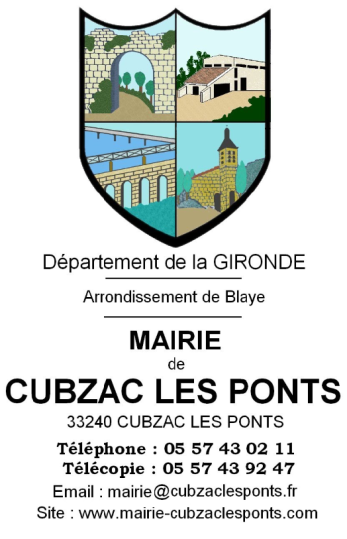 Conseil municipal du 25 novembre 2019PROCES VERBALL’an deux mille dix neuf, le vingt cinq du mois de novembre à dix-huit heures trente se sont réunis dans le lieu ordinaire de leurs séances les membres du Conseil municipal de la Commune de Cubzac-les-Ponts, sous la présidence de M. Alain TABONE,  Maire de Cubzac-les-Ponts dûment convoqués le dix huit novembre mille dix neuf. Présent(s) : Alain TABONE - Nadia BRIDOUX-MICHEL - Vincent RAYNAL - Jean-Pierre PRAT – Cyril CHERIGNY - Denis RICHARD - Jean-Paul SCHAUS – Josiane DESTOUESSE - Anna SANTONJA - Jean-Roger THUILLIAS - Corinne JEANDONNET - Sylvie AMAN - Michel BARSE Formant la majorité des membres en exercice.Procuration : Gilles THIBAUD procuration à Alain TABONE	           Sylvie AMAN  procuration à Cyril CHERIGNYAbsent(s) excusé(s) : Gilles THIBAUD – Sylvie AMANAbsent(s) non excusé(s) : Daniel CHAUVIGNAT – Cécilia MARQUE – Sandra BERTHOLON FOUGERELe secrétariat a été assuré par : Corinne JEANDONNETLa séance est ouverte à 18h31,Lecture des procurations Election du Secrétaire de séance : Madame Corinne JEANDONNET est déclarée Secrétaire de séance.Monsieur le Maire, En préambule du conseil, il y a le repas du personnel le 6 décembre.Le départ à la retraite de Francine le 12 décembre. Son remplacement malgré le fait de s’y être pris en septembre n’arrivera que le 20 décembre. Le Marché de Noël aura lieu le week-end du 15 décembre. Sylvie Tourteau étant toujours absente. Compte tenu de ces départs la Mairie sera fermée tous les après-midis à compter du 9 décembre. Je demande à chacun de mettre du sien et d’organiser les demandes. Approbation du PV du Conseil du 24 septembre 2019 Adopté à l’unanimitéCommission Urbanisme / Voirie :N°2019-78 : Changement de nom de rue : Passage de Bicot,Adopté à l’unanimitéN°2019-79 : Convention de mise en place d’un service commun mutualisé pour «l’instruction des autorisations du droit des sols » (IADS) du Grand Cubzaguais,Explication du service commun et de la mutualisation des services de la CDC et de la commune de Saint André de Cubzac. Un service gérera l’ensemble des dossiers. Cela ne changera rien à ce qui est fait aujourd’hui. Nous ne serons pas obligé d’envoyer l’ensemble des dossiers au regard du recrutement qui est fait. Le décalage du départ se fait au niveau de l’intervention du SDEEG qui offre le même service aux collectivités. Aujourd’hui le territoire se regroupe pour une majorité de collectivité du territoire. Corinne Jeandonnet : Les coûts sont notés actualisable, le coût pourra alors être augmenté ? Alain TABONE : A l’instant T non, mais si une majorité de commune quittent le dispositif cela peut arriver. Jean-Paul SCHAUS : Les prochaines élections peuvent remettre en questions ce dispositif ? Alain TABONE : Il nous appartient de prendre des décisions. Adopté à l’unanimitéCommission Finances :N°2019-80 : Décision modificative n°3 Budget principal,Adopté à l’unanimitéCommission du Personnel N°2019-81 : Mise en place du règlement de formation, Josianne Destouesse : Cela reprend l’ancien DIF. Alain Tabone : Oui et cela se formalise au niveau de l’entretien professionnel annuel Adopté à l’unanimitéN°2019-82 : Indemnité annuelle forfaitaire pour fonctions essentiellement itinérantes, Josianne Destouesse : Cela ne va pas comprendre beaucoup plus de déplacements ?Jean-Paul SCHAUS : Cela concerne chaque agent ? Adopté à l’unanimitéN°2019-83 : Contrats d’assurances du personnel CNP 2020,Adopté à l’unanimitéCommission Vie scolaire N°2019-84 : Participation à la classe de neige 2020, Présentation du projet de la classe de neige par Madame Nadia BRIDOUX-MICHEL. La charge pour les familles est de 4 541,50€ avec une participation toujours de 60% pour la commune. 3 enfants ne partent pas sans qu’une raison nous a été donné. Ils seront pris en charge dans d’autres classe surtout au regard des classes mixtes. C’est l’équipe éducative qui est en liaison direct. Nous n’avons pas rencontré les familles. La réunion a eu lieu la semaine dernière mais nous n’avons pas de retour. Cela est dommage malgré nos différentes interventions dans le passé. Ce qui est important c’est qu’une grosse majorité y va chaque année avec beaucoup de retour positif. Adopté à l’unanimitéN°2019-85 : Convention de mise à disposition de locaux municipaux dans un établissement scolaire, Présentation de l’ALSH par Monsieur le Maire qui est à ce jour déjà proroger jusqu’en juillet. ¾ des enfants sont de la commune avec plusieurs enfants qui n’allaient pas au centre de loisirs. Adopté à l’unanimitéAdministration de la communeN°2019-86 : Choix du bureau de Contrôle : Projet du Port, Présentation par Monsieur Gérard BAGNEAU. Nous avons reçu 4 offres après consultation. La plus avantageuse économiquement étant celle de SOCOTEC. Cela est une suite logique après le choix de l’architecte. Nous avions déjà eu ce bureau de contrôle pour le projet de la cantine. Nous avons besoin d’être accompagné pour ce type de projet. Adopté à l’unanimitéN°2019-87 : Donation d’un bien immobilier,Donne pouvoir au Maire pour accepter la donation. Adopté à l’unanimitéArrivée de Sylvie Aman à 19h40 et reprend pouvoir pour voter. N°2019-88 : Modification des statuts de la Communauté des communes – Grand Cubzaguais,Adopté à l’unanimitéQuestions diverses / parole aux Adjoints Cyril CHERIGNY, Adjoint délégué : LE CMJ a mené 2 actions en derniers lieux avec une action de nettoyage de la commune en collaboration avec les chasseurs. Les jeunes ont participé à la collecte mise en place par le CCAS pour Halloween solidaire. Réunion la semaine dernière. Bientôt vente de petits objets au profit du Téléthon. Heureux d’avoir été invité à l’inauguration de la garderie. La sénatrice Harribey a proposé de faire visiter le Conseil Régional ais également le Sénat au regard des projets mis en place ont elle est très enthousiaste. Il continu les actions sur l’environnement avec l’installation des pièges à insectes. Présentation des vœux et stand lors de la fête des fleurs avec un atelier de plantation. Une demande a été faite au Maire pour la plantation de quelques arbres sur la commune. Ils vont jusqu’au bout de leur idée. Une intervention sera mise en place au sein du bulletin municipal car l’intérêt c’est eux. Alain TABONE : LE CMJ est une très grande fierté avec des jeunes impliqués. Ils font un travail remarquable et l’équipe qui les entoure fait de très belles choses qui sont concrètes. Si nous ne sommes pas occupés de l’environnement pendant des années, eux le font et c’est très bien. Nadia BRIDOUX MICHEL, 2ème Ajointe :Le 29 novembre il y a le loto de l’école organisé par l’école à partir de 19h30. Au niveau de la garderie il y a une animation d’illumination de la garderie primaire. Un goûter sera fait avec l’ensemble des enfants pour un goûter le lundi 2 décembre. Une commission scolaire sera faite le 10 décembre. Par rapport à la journée du 5 décembre, jour de manifestation nationale, nous allons voir pour avoir l’information en amont. Si tout le monde est en grève le service minimum ne pourra pas être assuré. Le repas de noël sera le 19 décembre. Maribel ROBERT SOARES, 5ème Adjointe : Très contente que ce type de projet prenne racine. Il y a 2 ans nous avions déjà parlé de ce type de projet en 2017 avec les jardins partager. Content que le conseil municipal soit moins frileux et qu’il s’empare de ce type de projet sur l’environnement. Cela devant découler sur les commissions. Pour la collecte du 28 et 29 novembre, cela a été mis en place malgré des difficultés. Pour le 6 décembre et le repas des agents, il faudra des bras pour la mise en place. RDV à 15h pour la mise en place. Il faudra récupérer la vaisselle. Les nappes sont en cours d’achat. La mise en place de la table est programmée à 17h00. Le rangement se fera le samedi. Jean-Pierre PRAT, 4ème Adjoint : Les travaux routiers sont terminés sauf le balayage. Une commission routes sera convoquée. Il faut également prévoir un tour au 4 fils Aymon mais également l’affaire Villadary. Problématique avec les trous que fais la Sogedo sur la voirie. Jean-Paul SCHAUS : Combien il reste de concession au cimetière ? Jean-Pierre PRAT : On va vendre dans la semaine la dernière ? C’est un sujet prioritaire sur lequel on travaille actuellement. Gérard BAGNAUD, 1er Adjoint : Le projet du port est en cours. La garderie a été inaugurée et je regrette le peu de présence. Le sol a été refait. Les bancs ont été installé par l’équipe technique ce qui est très bien. La mairie continu de se moderniser. Les travaux en bas sont quasi terminés. L’idée étant de faire descendre les archives en bas. Panne de chaufferie à l’école. Alain TABONE : Le projet du port est vivement suivi par la Sous-Préfète. On travaille avec Jean-Pierre sur le déplacement de la Pétanque en bas avec les conseils des services préfectoraux pour lever beaucoup de freins. Le bulletin municipal est en cours. Les adjoints prennent contact avec l’intermédiaire. Au niveau des animations, le noël cubzaguais avec le spectacle des écoles le vendredi 13 décembre. L’AG de la pétanque s’est bien passée comme celle du comité des fêtes. La présidente des Parents d’élèves à remercier la Mairie pour l’aide apportée. Sylvie AMAN : Le football vient s’entrainer dans la grande salle avec un ballon qui dégrade fortement la porte. Vincent RAYNAL, 3ème Adjoint : La commission s’est penchée sur les gobelets uniques. Nous avons eu la subvention du SMICVAL et les gobelets vont arriver. La commission avait également voté de refaire faire un jeu de nappe en tissu. On a acheté le tissu et la section Couture s’occupe de faire les nappes. Alain TABONE : Suite à la dernière réunion avec l’Amicale, j’ai demandé que rien ne soit demandé à l’Amicale Laïque. On avait voté sur le budget un programme de commande EP, les travaux sont fait. Maintenant ce que je vais proposer c’est l’extinction de l’éclairage la nuit dans une prochaine commission. Il faudra voir les problèmes d’éclairage pour la pétanque. L’ordre du jour étant épuisé la séance est levée à 20h55, le 25 novembre 2019.	Corinne Jeandonnet	Secrétaire de Séance